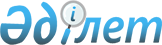 Солтүстік Қазақстан облысы Мағжан Жұмабаев ауданы Таман ауылдық округі Майбалық ауылында шектеу іс-шараларын енгізуге байланысты ветеринариялық режимін белгілеу туралы
					
			Күшін жойған
			
			
		
					Солтүстік Қазақстан облысы Мағжан Жұмабаев ауданы Таман ауылдық округі әкімінің 2014 жылғы 16 шілдедегі N 7 шешімі. Солтүстік Қазақстан облысының Әділет департаментінде 2014 жылғы 19 тамызда N 2911 болып тіркелді. Күші жойылды – Солтүстік Қазақстан облысы Мағжан Жұмабаев ауданы Таман ауылдық округі әкімінің 2015 жылғы 07 желтоқсандағы N 07 шешімімен      Ескерту. Күші жойылды – Солтүстік Қазақстан облысы Мағжан Жұмабаев ауданы Таман ауылдық округі әкімінің 07.12.2015 N 07 шешімімен.

      Қазақстан Республикасының 2001 жылғы 23 қаңтардағы "Қазақстан Республикасындағы жергiлiктi мемлекеттiк басқару және өзiн-өзi басқару туралы" Заңының 35-бабына, Қазақстан Республикасының 2002 жылғы 10 шiлдедегi "Ветеринария туралы" Заңының 10-1-бабына сәйкес, "Солтүстік Қазақстан облысы Мағжан Жұмабаев ауданы Таман ауылдық округі Майбалық ауылының аумағында жылқылардың ринопневмония ауруы бойынша шектеу іс-шараларының ветеринариялық режимін белгілеу туралы" "Қазақстан Республикасының Ауыл шаруашылығы министрлігі Ветеринариялық бақылау және қадағалау комитетінің Солтүстік Қазақстан облысының Мағжан Жұмабаев аудандық аумақтық инспекциясы" мемлекеттік мекемесі басшысының 2014 жылғы 25 маусымдағы № 12-11/180 ұсынысы негізінде, Солтүстік Қазақстан облысы Мағжан Жұмабаев ауданы Таман ауылдық округінің әкімі ШЕШТІ:

      1. Солтүстік Қазақстан облысы Мағжан Жұмабаев ауданы Таман ауылдық округі Майбалық ауылында жылқылардың ринопневмония ауруын айқындауына байланысты шектеу іс-шараларының ветеринариялық режимі белгіленсін.

      2. Шектеу іс-шараларының ветеринариялық режимі ошақтарын жою жөніндегі ветеринарлық іс-шаралардың кешенін өткізу мерзіміне белгіленеді.

      3. Осы шешiм алғашқы ресми жарияланған күннен кейін күнтізбелік он күн өткен соң қолданысқа енгізіледі.


					© 2012. Қазақстан Республикасы Әділет министрлігінің «Қазақстан Республикасының Заңнама және құқықтық ақпарат институты» ШЖҚ РМК
				
      Таман ауылдық
округінің әкімі

Г. Ветер
